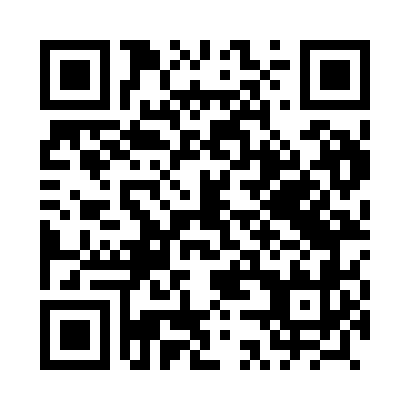 Prayer times for Jezowka, PolandMon 1 Apr 2024 - Tue 30 Apr 2024High Latitude Method: Angle Based RulePrayer Calculation Method: Muslim World LeagueAsar Calculation Method: HanafiPrayer times provided by https://www.salahtimes.comDateDayFajrSunriseDhuhrAsrMaghribIsha1Mon4:126:1312:435:097:139:072Tue4:096:1012:425:117:159:093Wed4:066:0812:425:127:179:114Thu4:036:0612:425:137:199:145Fri4:006:0312:415:147:209:166Sat3:576:0112:415:167:229:187Sun3:545:5912:415:177:249:218Mon3:515:5712:415:187:259:239Tue3:485:5412:405:197:279:2610Wed3:455:5212:405:207:299:2811Thu3:425:5012:405:227:319:3112Fri3:395:4812:395:237:329:3313Sat3:355:4512:395:247:349:3614Sun3:325:4312:395:257:369:3815Mon3:295:4112:395:267:379:4116Tue3:265:3912:395:277:399:4417Wed3:235:3712:385:297:419:4618Thu3:195:3412:385:307:439:4919Fri3:165:3212:385:317:449:5220Sat3:135:3012:385:327:469:5421Sun3:095:2812:375:337:489:5722Mon3:065:2612:375:347:5010:0023Tue3:025:2412:375:357:5110:0324Wed2:595:2212:375:367:5310:0625Thu2:555:2012:375:377:5510:0926Fri2:525:1812:375:397:5610:1227Sat2:485:1612:365:407:5810:1528Sun2:445:1412:365:418:0010:1829Mon2:415:1212:365:428:0110:2130Tue2:375:1012:365:438:0310:25